　北海道社会福祉協議会では、令和３年度よりユニットケア施設管理者研修／ユニットリーダー研修の講義・演習を、オンライン配信で実施しています。●研修の申込方法●・「北海道社会福祉研修所　研修受付システム」より行ってください。研修受付システム未登録の事業者は、まず仮登録が必要です。研修申込締切に間に合わない場合は、一度下記までお電話ください。●配信研修の受講方法●・事前に資料および各種様式をメールでお送りしますので、プリントアウトし内容を確認してください。・Ｚｏｏｍミーティングを活用して実施します。受講者ごとの個室、個別機材（カメラ、マイク機能付き）が必要です。通信環境はＺｏｏｍヘルプセンターＨＰをご参照ください。ユニットケア研修のページ　　http://www.dosyakyo.or.jp/kensyujyo/unit_care/index.html令和５年度の研修日程（ライブ配信）※申込受付中受講料：３６，０００円　Zoomを活用したライブ配信研修です●研修申込／お問合せ●北海道社会福祉協議会　研修部研修課　ユニットケア研修担当TEL　０１１－２４１－３９７９（直通）研修受付システム　　http://dosyakyou.sakura.ne.jp/kenshu/my/myLogin.php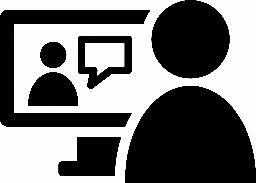 